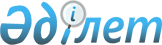 Ырғыз аудандық мәслихатының 2012 жылғы 21 желтоқсандағы № 46 "2013-2015 жылдарға арналған аудандық бюджет туралы" шешіміне өзгерістер мен толықтырулар енгізу туралы
					
			Күшін жойған
			
			
		
					Ақтөбе облысы Ырғыз аудандық мәслихатының 2013 жылғы 4 желтоқсандағы № 107 шешімі. Ақтөбе облысының Әділет департаментінде 2013 жылғы 9 желтоқсанда № 3707 болып тіркелді. Қолданылу мерзімінің аяқталуына байланысты күші жойылды - (Ақтөбе облысы Ырғыз аудандық мәслихатының 2014 жылғы 22 қаңтардағы № 110 хаты)      Ескерту. Қолданылу мерзімінің аяқталуына байланысты күші жойылды - (Ақтөбе облысы Ырғыз аудандық мәслихатының 22.01.2014 № 110 хаты).

      Қазақстан Республикасының 2001 жылғы 23 қаңтардағы «Қазақстан Республикасының жергілікті мемлекеттік басқару және өзін-өзі басқару туралы» Заңының 6 бабына, Қазақстан Республикасының 2008 жылғы 4 желтоқсандағы Бюджет кодексінің 9, 106 баптарына сәйкес Ырғыз аудандық мәслихаты ШЕШІМ ЕТТІ:



      1. «2013-2015 жылдарға арналған аудандық бюджет туралы» Ырғыз аудандық мәслихаттың 2012 жылғы 21 желтоқсандағы № 46 шешіміне (Нормативтік құқықтық актілердің мемлекеттік тіркеу тізілімінде № 3476 тіркелген, 2013 жылғы 15 қаңтарда «Ырғыз» газетінің № 3-6 санында жарияланған) мынадай өзгерістер мен толықтырулар енгізілсін:



      1) 1-тармақта:



      1) тармақшасында:

      кірістер «2 832 563,7» сандары «2 881 167,1» сандарымен ауыстырылсын;

      оның ішінде:

      салықтық емес түсімдер бойынша «1 704» саны «1 708,2» санымен ауыстырылсын;

      трансферттердің түсімдері бойынша «2 625 348,7» сандары «2 673 947,9» сандарымен ауыстырылсын;



      2) тармақшасында:

      шығындар «2 858 356,1» сандары «2 906 959,5» сандарымен ауыстырылсын;



      2) 5 тармақ келесі мазмұндағы жолымен толықтырылсын:

      «2013 жылға арналған аудандық бюджеттен облыстық бюджетке трансферттердің түсімдері:

      - бастауыш, негізгі орта және жалпы орта білімді жан басына шаққандағы қаржыландыруды сынақтан өткізу 38000 мың теңге функцияларын беруге байланысты көзделсін.»;



      3) 6-тармақта:

      4-абзацтың бөлігінде:

      «14 388» сандары «11 217,7» сандарымен ауыстырылсын;

      7-абзацтың бөлігінде:

      «5 097» сандары «4 449,7» сандарымен ауыстырылсын;

      9-абзацтың бөлігінде:

      «13 689» сандары «12 689» сандарымен ауыстырылсын;

      және мынадай мазмұндағы абзацпен толықтырылсын:

      «бастауыш, негізгі орта және жалпы орта білімді жан басына шаққандағы қаржыландыруды сынақтан өткізуге - 53 416,8 мың теңге.»;



      4) көрсетілген шешімнің 1 және 5 қосымшалары осы шешімнің 1 және 2 қосымшаларына сәйкес жаңа редакцияда жазылсын.



      2. Осы шешім 2013 жылғы 1 қаңтардан бастап қолданысқа енгізіледі.      Аудандық мәслихат                    Аудандық мәслихат

     сессиясының төрайымы                       хатшысы:        Э. СИСЕМБАЕВА                         К.ҚОСАЯҚОВ

Аудандық мәслихаттың

2013 жылғы 4 желтоқсандағы

№ 107 шешіміне 1-қосымшаАудандық мәслихаттың

2012 жылғы 21 желтоқсандағы

№ 46 шешіміне 1-қосымша 2013 жылға арналған аудандық бюджет

Аудандық мәслихаттың

2013 жылғы 4 желтоқсандағы

№ 107 шешіміне 2-қосымшаАудандық мәслихаттың

2012 жылғы 21 желтоқсандағы

№ 46 шешіміне 5-қосымша Қаладағы аудан, аудандық маңызы бар қала, ауыл, ауылдық

округ әкімі аппаратының 2013 жылға бюджеттік бағдарламаларыкестенің жалғасы
					© 2012. Қазақстан Республикасы Әділет министрлігінің «Қазақстан Республикасының Заңнама және құқықтық ақпарат институты» ШЖҚ РМК
				санатысанатысанатысанатыСомасы

(мың теңге)сыныбысыныбысыныбыСомасы

(мың теңге)ішкі сыныбыішкі сыныбыСомасы

(мың теңге)АТАУЫСомасы

(мың теңге)1
2
3
4
5
І. Кірістер2 881 167,1
1
Салықтық түсiмдер203 011
01Табыс салығы89 4792Жеке табыс салығы89 47903Әлеуметтік салық85 630 1Әлеуметтік салық85 630 04Меншікке салынатын салықтар17 6901Мүлікке салынатын салықтар6 2103Жер салығы1 0604Көлік құралдарына салынатын салық9 2205Бірыңғай жер салығы1 20005Тауарларға, жұмыстарға және қызметтерге салынатын ішкі салықтар9 5312Акциздер2093Табиғи және басқа ресурстарды пайдаланғаны үшін түсетін түсімдер8 1504Кәсіпкерлік және кәсіби қызметті жүргізгені үшін алынатын алымдар1 1575Ойын бизнесіне салық1508Заңдық мәнді іс-әрекеттерді жасағаны және (немесе) оған уәкілеттігі бар мемлекеттік органдар немесе лауазымды адамдар құжаттар бергені үшін алынатын міндетті төлемдер6811Мемлекеттік баж6812
Салықтық емес түсiмдер1 708,2
01Мемлекеттік меншіктен түсетін кірістер1 454,25Мемлекет меншігіндегі мүлікті жалға беруден түсетін кірістер14507Мемлекеттік бюджеттен берілген кредиттер бойынша сыйақы4,206Басқа да салықтық емес түсімдер2541Басқа да салықтық емес түсімдер2543
Негізгі капиталды сатудан түсетін түсімдер2 500
03Жерді және материалдық емес активтерді сату2 5001Жерді сату2 5004
Трансферттердің түсімдері2 673 947,9
02Мемлекеттiк басқарудың жоғары тұрған органдарынан түсетін трансферттер2 673 947,92Облыстық бюджеттен түсетін трансферттер2 673 947,9Функционалдық топФункционалдық топФункционалдық топФункционалдық топФункционалдық топСомасы

(мың теңге)Кіші функцияКіші функцияКіші функцияКіші функцияСомасы

(мың теңге)Бюджеттік бағдарламалардың әкімшісіБюджеттік бағдарламалардың әкімшісіБюджеттік бағдарламалардың әкімшісіСомасы

(мың теңге)БағдарламаБағдарламаСомасы

(мың теңге)АТАУЫСомасы

(мың теңге)1
2
3
4
5
6
II. Шығындар2 906 959,5
1
Жалпы сипаттағы мемлекеттiк қызметтер189 589,6
01Мемлекеттiк басқарудың жалпы функцияларын орындайтын өкiлдiк, атқарушы және басқа органдар166 726,9112Аудан (облыстық маңызы бар қала) мәслихатының аппараты17 188001Аудан (облыстық маңызы бар қала) мәслихатының қызметін қамтамасыз ету жөніндегі қызметтер17 119,5003Мемлекеттік органның күрделі шығыстары68,5122Аудан (облыстық маңызы бар қала) әкімінің аппараты62 341,5001Аудан (облыстық маңызы бар қала) әкімінің қызметін қамтамасыз ету жөніндегі қызметтер55 728,5003Мемлекеттік органның күрделі шығыстары6 613123Қаладағы аудан, аудандық маңызы бар қала, кент, ауыл, ауылдық округ әкімінің аппараты87 197,4001Қаладағы аудан, аудандық маңызы бар қаланың, кент, ауыл, ауылдық округ әкімінің қызметін қамтамасыз ету жөніндегі қызметтер84 596,9022Мемлекеттік органның күрделі шығыстары2 600,502Қаржылық қызмет13 967,3452Ауданның (облыстық маңызы бар қаланың) қаржы бөлімі13 967,3001Ауданның (облыстық манызы бар қаланың) бюджетін орындау және ауданның (облыстық маңызы бар қаланың) коммуналдық меншігін басқару саласындағы мемлекеттік саясатты іске асыру жөніндегі қызметтер11 599,2003

 011Салық салу мақсатында мүлікті бағалауды жүргізуКоммуналдық меншікке түскен мүлікті есепке алу, сақтау, бағалау және сату368 1757018Мемлекеттік органның күрделі шығыстары243,105Жоспарлау және статистикалық қызмет8 895,4 453Ауданның (облыстық маңызы бар қаланың) экономика және бюджеттік жоспарлау бөлімі8 895,4001Экономикалық саясатты, мемлекеттік жоспарлау жүйесін қалыптастыру және дамыту және ауданды (облыстық маңызы бар қаланы) басқару саласындағы мемлекеттік саясатты іске асыру жөніндегі қызметтер8 695,4004Мемлекеттік органның күрделі шығыстары2002
Қорғаныс4 817,3
01Әскери мұқтаждықтар1 645,5122Аудан (облыстық маңызы бар қала) әкімінің аппараты1 645,5005Жалпыға бірдей әскери міндетті атқару шеңберіндегі іс-шаралар1645,502Төтенше жағдайлар жөнiндегi жұмыстарды ұйымдастыру3 171,8122Аудан (облыстық маңызы бар қала) әкімінің аппараты3 171,8006Аудан (облыстық маңызы бар қала) ауқымындағы төтенше жағдайлардың алдын алу және оларды жою1 354007Аудандық (қалалық) ауқымдағы дала өрттерінің, сондай-ақ мемлекеттік өртке қарсы қызмет органдары құрылмаған елдi мекендерде өрттердің алдын алу және оларды сөндіру жөніндегі іс-шаралар1 817,8 4
Бiлiм беру2 092 466,9
01Мектепке дейінгі тәрбиелеу және оқыту235 796,9464Ауданның (облыстық маңызы бар қаланың) білім бөлімі235 796,9009Мектепке дейінгі тәрбие ұйымдарының қызметін қамтамасыз ету23 547,7040Мектепке дейінгі білім беру ұйымдарында мемлекеттік білім беру тапсырысын іске асыруға212 249,202Бастауыш, негізгі орта және жалпы орта білім беру 1 395 718,4464Ауданның (облыстық маңызы бар қаланың) білім бөлімі1 395 718,4003Жалпы білім беру1 341 447,4006Балаларға қосымша білім беру 54 27109Білім беру саласындағы өзге де қызметтер460 951,6466Ауданның (облыстық маңызы бар қаланың) сәулет, қала құрылысы және құрылыс бөлімі411 050037Білім беру объектілерін салу және реконструкциялау411 050464Ауданның (облыстық маңызы бар қаланың) білім бөлімі49 901,6001Жергілікті деңгейде білім беру саласындағы мемлекеттік саясатты іске асыру жөніндегі қызметтер35 287,9005Ауданның (облыстык маңызы бар қаланың) мемлекеттік білім беру мекемелері үшін оқулықтар мен оқу-әдiстемелiк кешендерді сатып алу және жеткізу3 917007Аудандық (қалалық) ауқымдағы мектеп олимпиадаларын және мектептен тыс іс-шараларды өткiзу106015Жетім баланы (жетім балаларды) және ата-аналарының қамқорынсыз қалған баланы (балаларды) күтіп-ұстауға асыраушыларына ай сайынғы ақшалай қаражат төлемдері2 812020Үйде оқытылатын мүгедек балаларды жабдықпен, бағдарламалық қамтыммен қамтамасыз ету352,7067Ведомстволық бағыныстағы мемлекеттік мекемелерінің және ұйымдарының күрделі шығыстары7 4266
Әлеуметтiк көмек және әлеуметтiк қамсыздандыру122 312
02Әлеуметтiк көмек104 676,3123Қаладағы аудан, аудандық маңызы бар қала, кент, ауыл, ауылдық округ әкімінің аппараты1 225003Мұқтаж азаматтарға үйінде әлеуметтік көмек көрсету1 225451Ауданның (облыстық маңызы бар қаланың) жұмыспен қамту және әлеуметтік бағдарламалар бөлімі103 451,3002Еңбекпен қамту бағдарламасы45 854004Ауылдық жерлерде тұратын денсаулық сақтау, білім беру, әлеуметтік қамтамасыз ету, мәдениет, спорт және ветеринар мамандарына отын сатып алуға Қазақстан Республикасының заңнамасына сәйкес әлеуметтік көмек көрсету10 681007Жергілікті өкілетті органдардың шешімі бойынша мұқтаж азаматтардың жекелеген топтарына әлеуметтік көмек20 78701618 жасқа дейінгі балаларға мемлекеттік жәрдемақылар23 722,8017Мүгедектерді оңалту жеке бағдарламасына сәйкес, мұқтаж мүгедектерді міндетті гигиеналық құралдармен және ымдау тілі мамандарының қызмет көрсетуін, жеке көмекшілермен қамтамасыз ету2 406,509Әлеуметтік көмек және әлеуметтік қамтамасыз ету салаларындағы өзге де қызметтер17 635,7451Ауданның (облыстық маңызы бар қаланың) жұмыспен қамту және әлеуметтік бағдарламалар бөлімі17 635,7001Жергілікті деңгейде халық үшін әлеуметтік бағдарламаларды жұмыспен қамтуды қамтамасыз етуді іске асыру саласындағы мемлекеттік саясатты іске асыру жөніндегі қызметтер17 146,7011Жәрдемақыларды және басқа да әлеуметтік төлемдерді есептеу, төлеу мен жеткізу бойынша қызметтерге ақы төлеу239021Мемлекеттік органның күрделі шығыстары2507
Тұрғын үй-коммуналдық шаруашылық94 673,3
01Тұрғын үй шаруашылығы 75 627,4464Ауданның (облыстық маңызы бар қаланың) білім бөлімі8 986,4026Жұмыспен қамту 2020 жол картасы бойынша ауылдық елді мекендерді дамыту шеңберінде объектілерді жөндеу8 986,4466Ауданның (облыстық маңызы бар қаланың) сәулет, қала құрылысы және құрылыс бөлімі66 641003Мемлекеттік коммуналдық тұрғын үй қорының тұрғын үйін жобалау, салу және (немесе) сатып алу41 425004Инженерлік коммуникациялық инфрақұрылымды жобалау, дамыту, жайластыру және (немесе) сатып алу25 21602Коммуналдық шаруашылық7 373,1458Ауданның (облыстық маңызы бар қаланың) тұрғын үй-коммуналдық шаруашылығы, жолаушылар көлігі және автомобиль жолдары бөлімі7 373,1012Сумен жабдықтау және су бөлу жүйесінің қызмет етуі3 200029Сумен жабдықтау және су бұру жүйелерін дамыту2 223,1058Елді мекендердегі сумен жабдықтау және су бұру жүйелерін дамыту195003Елді-мекендерді көркейту11 672,8123Қаладағы аудан, аудандық маңызы бар қала, кент, ауыл, ауылдық округ әкімінің аппараты7 577,8008Елді мекендерде көшелерді жарықтандыру4 100009Елді мекендердің санитариясын қамтамасыз ету1 324,7011Елді мекендерді абаттандыру мен көгалдандыру2 153,1458Ауданның (облыстық маңызы бар қаланың) тұрғын үй-коммуналдық шаруашылығы, жолаушылар көлігі және автомобиль жолдары бөлімі4 095015Елді мекендердегі көшелерді жарықтандыру474018Елдi мекендердi абаттандыру және көгалдандыру3 6218
Мәдениет, спорт, туризм және ақпараттық кеңістiк133 894,4
01Мәдениет саласындағы қызмет72 547455Ауданның (облыстық маңызы бар қаланың) мәдениет және тілдерді дамыту бөлімі72 547003Мәдени-демалыс жұмысын қолдау7254702Спорт2 260465Ауданның (облыстық маңызы бар қаланың) дене шынықтыру және спорт бөлімі2 260006Аудандық (облыстық маңызы бар қалалық) деңгейде спорттық жарыстар өткiзу900007Әртүрлi спорт түрлерi бойынша аудан (облыстық маңызы бар қала) құрама командаларының мүшелерiн дайындау және олардың облыстық спорт жарыстарына қатысуы1 36003Ақпараттық кеңiстiк40 847455Ауданның (облыстық маңызы бар қаланың) мәдениет және тілдерді дамыту бөлімі36 437006Аудандық (қалалық) кітапханалардың жұмыс істеуі35 936007Мемлекеттік тілді және Қазақстан халықтарының басқа да тілдерін дамыту501456Ауданның (облыстық маңызы бар қаланың) ішкі саясат бөлімі4 410002Газеттер мен журналдар арқылы мемлекеттік ақпараттық саясат жүргізу жөніндегі қызметтер3 710005Телерадио хабарларын тарату арқылы мемлекеттік ақпараттық саясатты жүргізу жөніндегі қызметтер70009Мәдениет, спорт, туризм және ақпараттық кеңістікті ұйымдастыру жөніндегі өзге де қызметтер18 240,4455Ауданның (облыстық маңызы бар қаланың) мәдениет және тілдерді дамыту бөлімі7 521,4001Жергілікті деңгейде тілдерді және мәдениетті дамыту саласындағы мемлекеттік саясатты іске асыру жөніндегі қызметтер6 965,4032Ведомстволық бағыныстағы мемлекеттік мекемелерінің және ұйымдарының күрделі шығыстары556456Ауданның (облыстық маңызы бар қаланың) ішкі саясат бөлімі8 289,9001Жергілікті деңгейде ақпарат, мемлекеттілікті нығайту және азаматтардың әлеуметтік сенімділігін қалыптастыру саласында мемлекеттік саясатты іске асыру жөніндегі қызметтер7 615,4003Жастар саясаты саласында іс-шараларды iске асыру301006Мемлекеттік органның күрделі шығыстары373,5465Ауданның (облыстық маңызы бар қаланың) дене шынықтыру және спорт бөлімі2429,1001Жергілікті деңгейде дене шынықтыру және спорт саласында мемлекеттік саясатты іске асыру жөніндегі қызметтер2 279,1004Мемлекеттік органның күрделі шығыстары15010
Ауыл, су, орман, балық шаруашылығы, ерекше қорғалатын табиғи аумақтар, қоршаған ортаны және жануарлар дүниесін қорғау, жер қатынастары89 739,7
01Ауыл шаруашылығы20 038,6474Ауданның (облыстық маңызы бар қаланың) ауыл шаруашылығы және ветеринария бөлімі13 029,9001Жергілікті деңгейде ауыл шаруашылығы және ветеринария саласындағы мемлекеттік саясатты іске асыру жөніндегі қызметтер12 292,4003Мемлекеттік органның күрделі шығыстары210,5005Мал көмінділерінің (биотермиялық шұңқырлардың) жұмыс істеуін қамтамасыз ету527453Ауданның (облыстық маңызы бар қаланың) экономика және бюджеттік жоспарлау бөлімі7 008,7099Мамандардың әлеуметтік көмек көрсетуі жөніндегі шараларды іске асыру 7 008,706Жер қатынастары6 723,1463Ауданның (облыстық маңызы бар қаланың) жер қатынастары бөлімі6 723,1001Аудан (облыстық маңызы бар қала) аумағында жер қатынастарын реттеу саласындағы мемлекеттік саясатты іске асыру жөніндегі қызметтер6 611,6007Мемлекеттік органның күрделі шығыстары111,509Ауыл, су, орман, балық шаруашылығы және қоршаған ортаны қорғау мен жер қатынастары саласындағы өзге де қызметтер62 978474Ауданның (облыстық маңызы бар қаланың) ауыл шаруашылығы және ветеринария бөлімі62 978013Эпизоотияға қарсы іс-шаралар жүргізу62 97811
Өнеркәсіп, сәулет, қала құрылысы және құрылыс қызметі8 088,9
02Сәулет, қала құрылысы және құрылыс қызметі8 088,9466Ауданның (облыстық маңызы бар қаланың) сәулет, қала құрылысы және құрылыс бөлімі8 088,9001Құрылыс, облыс қалаларының, аудандарының және елді мекендерінің сәулеттік бейнесін жақсарту саласындағы мемлекеттік саясатты іске асыру және ауданның (облыстық маңызы бар қаланың) аумағын оңтайла және тиімді қала құрылыстық игеруді қамтамасыз ету жөніндегі қызметтер8 048,4015Мемлекеттік органның күрделі шығыстары40,512
Көлiк және коммуникация108 798,5
01Автомобиль көлiгi108 798,5123Қаладағы аудан, аудандық маңызы бар қала, кент, ауыл, ауылдық округ әкімінің аппараты391,5013Аудандық маңызы бар қалаларда, кенттерде, ауылдарда, ауылдық округтерде автомобиль жолдарының жұмыс істеуін қамтамасыз ету391,5458Ауданның (облыстық маңызы бар қаланың) тұрғын үй-коммуналдық шаруашылығы, жолаушылар көлігі және автомобиль жолдары бөлімі108 407023Автомобиль жолдарының жұмыс істеуін қамтамасыз ету8 407045Аудандық маңызы бар автомобиль жолдарын және елді-мекендердің көшелерін күрделі және орташа жөндеу100 00013
Басқалар23 265,9
03Кәсіпкерлік қызметті қолдау және бәсекелестікті қорғау3 641,2469Ауданның (облыстық маңызы бар қаланың) кәсіпкерлік бөлімі3 641,2001Жергілікті деңгейде кәсіпкерлік пен өнеркәсіпті дамыту саласындағы мемлекеттік саясатты іске асыру жөніндегі қызметтер3 418,2003Кәсіпкерлік қызметті қолдау53004Мемлекеттік органның күрделі шығыстары17009Басқалар19 624,7123Қаладағы аудан, аудандық маңызы бар қала, кент, ауыл, ауылдық округ әкімінің аппараты11 217,7040«Өңірлерді дамыту» Бағдарламасы шеңберінде өңірлерді экономикалық дамытуға жәрдемдесу бойынша шараларды іске асыру11 217,7452Ауданның (облыстық маңызы бар қаланың) қаржы бөлімі2 809012Ауданның (облыстық маңызы бар қаланың) жергілікті атқарушы органының резерві2 809458Ауданның (облыстық маңызы бар қаланың) тұрғын үй коммуналдық шаруашылығы, жолаушылар көлігі және автомобиль жолдары бөлімі5 598001Жергілікті деңгейде тұрғын үй-коммуналдық шаруашылығы, жолаушылар көлігі және автомобиль жолдары саласындағы мемлекеттік саясатты іске асыру жөніндегі қызметтер5 59814Борышқа қызмет көрсету4,2
01Борышқа қызмет көрсету4,2452Ауданның (облыстық маңызы бар қаланың) қаржы бөлімі4,2013Жергілікті атқарушы органдардың облыстық бюджеттен қарыздар бойынша сыйақылар мен өзге де төлемдерді төлеу бойынша борышына қызмет көрсету4,215Трансферттер39 308,8
01Трансферттер39 308,8452Ауданның (облыстық маңызы бар қаланың) қаржы бөлімі39 308,8006Нысаналы пайдаланылмаған (толық пайдаланылмаған) трансферттерді қайтару1 308,8024Мемлекеттік органдардың функцияларын мемлекеттік басқарудың төмен тұрған деңгейлерінен жоғарғы деңгейлерге беруге байланысты жоғары тұрған бюджеттерге беретін ағымдағы нысаналы трансферттер38 000IІІ. Таза бюджеттік кредит беру13 183,5
Бюджеттік кредиттер16 283,510
Ауыл, су, орман, балық шаруашылығы, ерекше қорғалатын табиғи аумақтар, қоршаған ортаны және жануарлар дүниесін қорғау, жер қатынастары16 283,5
01Ауыл шаруашылығы16 283,5453Ауданның (облыстық маңызы бар қаланың) экономика және бюджеттік жоспарлау бөлімі16 283,5006Мамандарды әлеуметтік қолдау шараларын іске асыру үшін бюджеттік кредиттер16 283,5СанатыСанатыСанатыСанатыСанатыСомасы

(мың теңге)СыныбыСыныбыСыныбыСыныбыСомасы

(мың теңге)Ішкі сыныбыІшкі сыныбыІшкі сыныбыСомасы

(мың теңге)Сомасы

(мың теңге)АТАУЫСомасы

(мың теңге)123455
Бюджеттік кредиттерді өтеу3 100
01Бюджеттік кредиттерді өтеу3 1001Мемлекеттік бюджеттен берілген бюджеттік кредиттерді өтеу3 100Функционалдық топФункционалдық топФункционалдық топФункционалдық топФункционалдық топСомасы

(мың теңге)Кіші функцияКіші функцияКіші функцияКіші функцияСомасы

(мың теңге)Бюджеттік бағдарламалардың әкімшісіБюджеттік бағдарламалардың әкімшісіБюджеттік бағдарламалардың әкімшісіСомасы

(мың теңге)БағдарламаБағдарламаСомасы

(мың теңге)АТАУЫСомасы

(мың теңге)1
2
3
4
5
6
ІV. Қаржы активтерімен жасалатын операциялар бойынша сальдо0
Қаржы активтерін сатып алу0
V. Бюджет тапшылығы -38 975,9
VI. Бюджет тапшылығын қаржыландыру 38 975,9
СанатыСанатыСанатыСанатыСанатыСомасы

(мың теңге)СыныбыСыныбыСыныбыСыныбыСомасы

(мың теңге)Ішкі сыныбыІшкі сыныбыІшкі сыныбыСомасы

(мың теңге)Сомасы

(мың теңге)АТАУЫСомасы

(мың теңге)123457
Қарыздар түсімі16 283,5
01Мемлекеттік ішкі қарыздар16 283,52Қарыз алу келісім-шарттары16 283,5Функционалдық топФункционалдық топФункционалдық топФункционалдық топФункционалдық топСомасы

(мың теңге)Кіші функцияКіші функцияКіші функцияКіші функцияСомасы

(мың теңге)Бюджеттік бағдарламалардың әкімшісіБюджеттік бағдарламалардың әкімшісіБюджеттік бағдарламалардың әкімшісіСомасы

(мың теңге)БағдарламаБағдарламаСомасы

(мың теңге)АТАУЫСомасы

(мың теңге)1
2
3
4
5
6
16
Қарыздарды өтеу3 100
1Қарыздарды өтеу3 100452Ауданның (облыстық маңызы бар қаланың) қаржы бөлімі3 100008Жергілікті атқарушы органның жоғары тұрған бюджет алдындағы борышын өтеу3 100СанатыСанатыСанатыСанатыСанатыСомасы

(мың теңге)СыныбыСыныбыСыныбыСыныбыСомасы

(мың теңге)Ішкі сыныбыІшкі сыныбыІшкі сыныбыСомасы

(мың теңге)Сомасы

(мың теңге)АТАУЫСомасы

(мың теңге)123458
Бюджет қаражаттарының пайдаланылатын қалдықтары25 792,4
01Бюджет қаражаты қалдықтары25 792,41Бюджет қаражатының бос қалдықтары25 792,4Ауылдық

округтер

атауы001 Қаладағы

аудан, аудан

дық маңызы

бар қаланың,

кент, ауыл,

ауылдық округ

әкімінің

қызметін

қамтамасыз

ету жөніндегі

қызметтер003 "Мұқ

таж азамат

тарға үйін

де әлеумет

тік көмек

көрсету"008 "Елді

мекендерде

көшелерді

жарықтанды

ру"009 "Елді

мекендердің

санитариясын

қамтамасыз

ету"011 "Елді

мекендерді

абаттанды

ру мен

көгалданды

ру"Ырғыз16500864,43 102593,71031,1Аманкөл1240250173133187Қызылжар12831173146187Құмтоғай12042217174132187Нұра11296,475,6173152187Тәуіп11829,51817274187Жайсаңбай769613394187Жиыны84596,912254 1001324,72153,1Ауылдық

округтер

атауы013 "Аудандық маңызы бар қала

ларда, кенттер

де, ауылдарда

(селоларда),

ауылдық (село

лық) округтерде

автомобиль жол

дарының жұмыс

істеуін қамтама

сыз ету"040 «Өңірлерді дамыту» Бағдарла

масы шеңберінде

өңірлерді эконо

микалық дамытуға

жәрдемдесу бойын

ша шараларды іске

асыру022 Мемлекеттік

органның

күрделі

шығыстарыБарлығы

(мың теңге)Ырғыз71,5447084527 477,7Аманкөл146027014 675Қызылжар120196048515 902Құмтоғай80899,927014 001,9Нұра1168,815013 202,8Тәуіп792,9310,513 383,9Жайсаңбай120466,12708 966,1Жиыны395,511217,72600,5107 613,4